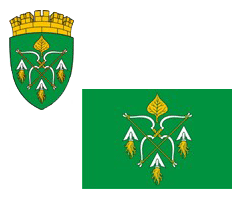 РОССИЙСКАЯ ФЕДЕРАЦИЯАДМИНИСТРАЦИЯ ГОРОДСКОГО ОКРУГА ЗАКРЫТОГОАДМИНИСТРАТИВНО-ТЕРРИТОРИАЛЬНОГО ОБРАЗОВАНИЯСИБИРСКИЙ АЛТАЙСКОГО КРАЯП О С Т А Н О В Л Е Н И Е03.04.2024                                                                                                   № 152ЗАТО СибирскийОб утверждении положения о комиссии по оценке ущерба, причиненного в результате чрезвычайных ситуаций природного и техногенного характера на территории городского округа ЗАТО Сибирский Алтайского краяВ соответствии с Федеральными законами от 06.10.2003 № 131-ФЗ «Об общих принципах организации местного самоуправления в Российской Федерации», от 21.12.1994 № 68-ФЗ «О защите населения и территорий от чрезвычайных ситуаций природного и техногенного характера», приказом МЧС России от 01.09.2020 № 631 «Об утверждении Методики оценки ущерба от чрезвычайных ситуаций» ПОСТАНОВЛЯЮ:Утвердить Положение о комиссии по оценке ущерба, причиненного в результате чрезвычайных ситуаций природного и техногенного характера на территории городского округа ЗАТО Сибирский Алтайского края (приложение).Управлению по муниципальным информационным ресурсам администрации ЗАТО Сибирский (Болотникова С.Ю.) настоящее постановление опубликовать в газете «Сибирский вестник» и разместить на официальном интернет-сайте администрации ЗАТО Сибирский.Контроль за выполнением настоящего постановления оставляю за собой.Глава ЗАТО                                                                                           С.М. ДрачевПРИЛОЖЕНИЕ 
УТВЕРЖДЕНОпостановлением администрации ЗАТО Сибирскийот 03.04.2024 № 152ПОЛОЖЕНИЕо комиссии по оценке ущерба, причиненного в результате чрезвычайных ситуаций природного и техногенного характера на территории городского округа ЗАТО Сибирский Алтайского края1. Общие положения.1.1.Комиссия по оценке ущерба, причиненного в результате чрезвычайных ситуаций природного и техногенного характера на территории городского округа ЗАТО Сибирский Алтайского края (далее - Комиссия), является временным действующим органом и осуществляет свою работу в период введения на территории городского округа ЗАТО Сибирский Алтайского края (далее - ЗАТО Сибирский) режима функционирования «Чрезвычайная ситуация» для оценки материального ущерба, причиненного физическим и юридическим лицам на территории ЗАТО Сибирский, создается в целях оперативного решения вопросов, связанных с определением размера ущерба, нанесенного территории и населению, в том числе своевременного определения ущерба, нанесенного имуществу физических и юридических лиц чрезвычайными ситуациями природного и техногенного характера.1.2. В своей деятельности Комиссия руководствуется Конституцией Российской Федерации, действующими нормативными правовыми актами Российской Федерации и Алтайского края, правовыми актами администрации ЗАТО Сибирский, а также настоящим Положением.1.3. Состав Комиссии утверждается постановлением администрации ЗАТО Сибирский. Председателем Комиссии назначается заместитель главы администрации по социальным вопросам.1.4. Комиссия вправе привлекать к своей работе специалистов по оценке ущерба, имеющих подготовку и квалификацию, необходимую для качественной оценки ущерба в конкретном случае.2. Функции и задачи.2.1. Основной задачей Комиссии является определение ущерба от возможных чрезвычайных ситуаций природного и техногенного характера на территории городского округа ЗАТО Сибирский.2.2. Функции и задачи комиссии:- проведение осмотра имущества, пострадавшего от воздействия чрезвычайных ситуаций природного и техногенного характера, принадлежащего физическим и юридическим лицам, имеющим регистрацию по месту жительства или по месту пребывания на территории ЗАТО Сибирский (далее - заявители);- определение ущерба, причиненного имуществу заявителей, от воздействия чрезвычайных ситуаций природного и техногенного характера на территории ЗАТО Сибирский;- взаимодействие с комиссией по предупреждению и ликвидации чрезвычайных ситуаций и обеспечению пожарной безопасности ЗАТО Сибирский.3. Порядок работы.3.1. Комиссия собирается по мере необходимости определения ущерба от чрезвычайных ситуаций природного и техногенного характера, при их возникновении.3.2. Заседания Комиссии, в том числе выездные комиссионные обследования проводит председатель или, по его поручению, заместитель.3.3. Заседание Комиссии считается правомочным, если на нем присутствует не менее половины ее членов.3.4. Заседания Комиссии оформляются протоколом за подписью секретаря и председателя Комиссии.3.5. Состав Комиссии утверждается постановлением администрации ЗАТО Сибирский Алтайского края.4. Права Комиссии.Комиссия в пределах своей компетенции имеет право:4.1. Запрашивать в установленном порядке от территориальных органов федеральных органов исполнительной власти, органов исполнительной власти Алтайского края, юридических и физических лиц информацию по вопросам своей деятельности.4.2. В целях составления акта осмотра имущества, запросить у заявителей правоустанавливающие документы на имущество, пострадавшее от воздействия чрезвычайных ситуаций природного и техногенного характера.4.3. Осуществлять осмотр имущества, пострадавшего от воздействия чрезвычайных ситуаций природного и техногенного характера, принадлежащего заявителям.